АДМИНИСТРАЦИЯ ПСКОВСКОЙ ОБЛАСТИРАСПОРЯЖЕНИЕот 18 ноября 2021 г. N 1161-рО ФОРМАХ ДОГОВОРА О ПРЕДОСТАВЛЕНИИ ИЗ ОБЛАСТНОГО БЮДЖЕТАСУБСИДИИ СОЦИАЛЬНО ОРИЕНТИРОВАННОЙ НЕКОММЕРЧЕСКОЙОРГАНИЗАЦИИ НА РЕАЛИЗАЦИЮ СОЦИАЛЬНОГО ПРОЕКТА НА ТЕРРИТОРИИПСКОВСКОЙ ОБЛАСТИ, НАПРАВЛЕННОГО НА РАЗВИТИЕМЕЖНАЦИОНАЛЬНОГО СОТРУДНИЧЕСТВА, СОХРАНЕНИЕ И ЗАЩИТУСАМОБЫТНОСТИ, КУЛЬТУРЫ, ЯЗЫКОВ И ТРАДИЦИЙ НАРОДОВРОССИЙСКОЙ ФЕДЕРАЦИИ, И ДОПОЛНИТЕЛЬНЫХ СОГЛАШЕНИЙ К НЕМУНа основании статьи 78.1 Бюджетного кодекса Российской Федерации, постановления Администрации области от 18 июля 2014 г. N 331 "О порядке предоставления субсидий из областного бюджета социально ориентированным некоммерческим организациям на реализацию социальных проектов на территории Псковской области, направленных на развитие межнационального сотрудничества, сохранение и защиту самобытности, культуры, языков и традиций народов Российской Федерации":1. Утвердить прилагаемые:форму договора о предоставлении из областного бюджета субсидии социально ориентированной некоммерческой организации на реализацию социального проекта на территории Псковской области, направленного на развитие межнационального сотрудничества, сохранение и защиту самобытности, культуры, языков и традиций народов Российской Федерации;форму дополнительного соглашения к договору о предоставлении из областного бюджета субсидии социально ориентированной некоммерческой организации на реализацию социального проекта на территории Псковской области, направленного на развитие межнационального сотрудничества, сохранение и защиту самобытности, культуры, языков и традиций народов Российской Федерации;форму дополнительного соглашения о расторжении договора о предоставлении субсидии социально ориентированной некоммерческой организации на реализацию социального проекта на территории Псковской области, направленного на развитие межнационального сотрудничества, сохранение и защиту самобытности, культуры, языков и традиций народов Российской Федерации.2. Контроль за исполнением настоящего распоряжения возложить на Руководителя Аппарата Администрации области Дмитриева С.С.И.п. Губернатора областиТ.А.БАРИНОВАУтвержденараспоряжениемАдминистрации областиот 18 ноября 2021 г. N 1161-р                                                                      Форма                                  ДОГОВОР    о предоставлении субсидии социально ориентированной некоммерческой   организации на реализацию социального проекта на территории Псковской    области, направленного на развитие межнационального сотрудничества,   сохранение и защиту самобытности, культуры, языков и традиций народов                           Российской Федерации                      г. ____________________________                        (место заключения договора)"__" __________ 20__ г.                           N _______________________  (дата заключения                                      (номер договора)    договора)    Правительство   Псковской  области,  которому  как  получателю  средствобластного бюджета доведены лимиты бюджетных обязательств на предоставлениесубсидии  в  соответствии  с  пунктом  2  статьи  78.1  Бюджетного  кодексаРоссийской  Федерации,  именуемое  в  дальнейшем "Правительство области", влице _____________________________________________________________________,                    (наименование должности, а также фамилия, имя, отчество                       (при наличии) Руководителя Аппарата Правительства                        Псковской области или уполномоченного им лица)действующего(ей) на основании  ___________________________________________,                            (реквизиты учредительного документа (положения)                               Аппарата Правительства Псковской области,                               доверенности, приказа или иного документа,                                      удостоверяющего полномочия)с одной стороны, и _______________________________________________________,                   (наименование некоммерческой организации, не являющейся                         государственным (муниципальным) учреждением)именуемое(ая) в дальнейшем "Получатель", в лице _____________________________________________________________________________________________________,   (наименование должности, а также фамилия, имя, отчество (при наличии)       лица, представляющего Получателя или уполномоченного им лица)действующего(ей) на основании ____________________________________________,                         (реквизиты учредительного документа некоммерческой                              организации, не являющейся государственным                            (муниципальным) учреждением, доверенности)с  другой  стороны,  далее  именуемые "Стороны", в соответствии с Бюджетнымкодексом Российской Федерации, Положением о порядке предоставления субсидийиз областного бюджета социально ориентированным некоммерческим организациямна   реализацию   социальных  проектов  на  территории  Псковской  области,направленных  на  развитие  межнационального  сотрудничества,  сохранение изащиту   самобытности,  культуры,  языков  и  традиций  народов  РоссийскойФедерации,  утвержденным  постановлением  Администрации  Псковской  областиот  18  июля  2014  г.  N 331 (далее - Правила предоставления субсидии), наосновании  распоряжения  Правительства  Псковской  области  от ____________N _____________ заключили настоящий Договор о нижеследующем.                            I. Предмет Договора    1.  Предметом настоящего Договора является предоставление Получателю изобластного  бюджета  в  20__ году субсидии (далее - Субсидия) на реализациюсоциального проекта _______________________________________________________                                (название социального проекта)(далее  -  социальный  проект) в соответствии с календарным планом-графикомвыполнения  социального  проекта  (приложение  N 1 к настоящему Договору) исметой социального проекта (приложение N 2 к настоящему Договору).            II. Финансовое обеспечение предоставления Субсидии    2.  Субсидия  предоставляется на цели, указанные в разделе I настоящегоДоговора, в размере _______________ (________________) рублей                    (сумма цифрами)  (сумма прописью)___   копеек   в   пределах   лимитов  бюджетных  обязательств,  доведенныхПравительству области   как  получателю  средств областного бюджета по кодуклассификации расходов областного бюджета (далее - код БК)__________________________________________________________________________.                                 (код БК)                   III. Условия предоставления Субсидии    3.  Субсидия  предоставляется в соответствии с Правилами предоставлениясубсидии   на   финансовое  обеспечение  расходов,  источником  финансовогообеспечения  которых  является  Субсидия в соответствии с приложением N 2 кнастоящему Договору, являющимся неотъемлемой частью настоящего Договора.    4.  Перечисление  Субсидии  осуществляется  в  соответствии с бюджетнымзаконодательством  Российской  Федерации  на  счет  Получателя,  открытый в__________________________________________________________________________,                (наименование учреждения Центрального банка              Российской Федерации или кредитной организации)    не  позднее  5  рабочих  дней  со  дня поступления денежных средств дляпредоставления Субсидии на лицевой счет Правительства области.    5.  Условием  предоставления  Субсидии  является согласие Получателя наосуществление    Правительством области     и   органами   государственногофинансового  контроля  проверок  соблюдения  Получателем  условий,  целей ипорядка предоставления Субсидии.    Выражение  согласия  Получателя  на  осуществление  указанных  проверокосуществляется путем подписания настоящего Договора.IV. Взаимодействие Сторон6. Правительство области обязуется:1) обеспечивать предоставление Субсидии в соответствии с разделом III настоящего Договора;2) обеспечивать перечисление Субсидии на счет Получателя, указанный в разделе VII настоящего Договора, в соответствии с пунктом 4 настоящего Договора;3) устанавливать значение результата предоставления Субсидии и значения показателей, необходимых для достижения значений результата предоставления Субсидии (далее - показатели предоставления Субсидии), согласно приложению N 3 к настоящему Договору, которое является неотъемлемой частью настоящего Договора;4) осуществлять оценку достижения Получателем значений результата и показателей предоставления Субсидии, установленных Правительством области в соответствии с подпунктом 3 настоящего пункта, на основании отчета о достижении значений результата и показателей предоставления Субсидии по форме согласно приложению N 4 к настоящему Договору, являющемуся неотъемлемой частью настоящего Договора, представленного в соответствии с абзацем вторым подпункта "б" подпункта 4 пункта 8 настоящего Договора;5) осуществлять контроль за соблюдением Получателем порядка, целей и условий предоставления Субсидии, установленных Правилами предоставления субсидии и настоящим Договором, путем проведения плановых и (или) внеплановых проверок:а) по месту нахождения Правительства области на основании:отчета о расходах, источником финансового обеспечения которых является Субсидия, по форме согласно приложению N 5 к настоящему Договору, являющемуся неотъемлемой частью настоящего Договора, представленного в соответствии с подпунктом "а" подпункта 4 пункта 8 настоящего Договора;аналитического отчета по форме согласно приложению N 6 к настоящему Договору, являющемуся неотъемлемой частью настоящего Договора, представленного в соответствии с абзацем третьим подпункта "б" подпункта 4 пункта 8 настоящего Договора;иных документов, представленных Получателем по запросу Правительства области в соответствии с подпунктом 5 пункта 8 настоящего Договора;б) по месту нахождения Получателя путем документального и фактического анализа операций, произведенных Получателем, связанных с использованием Субсидии;6) в случае установления Правительством области или получения от органа государственного финансового контроля информации о факте(ах) нарушения Получателем порядка, целей и условий предоставления Субсидии, предусмотренных Правилами предоставления субсидии и (или) настоящим Договором, в том числе указания в документах, представленных Получателем в соответствии с Правилами предоставления субсидии и (или) настоящим Договором, недостоверных сведений, направлять Получателю требование об обеспечении возврата Субсидии в областной бюджет в размере и в сроки, определенные в указанном требовании;7) рассматривать предложения, документы и иную информацию, направленную Получателем, в том числе в соответствии с подпунктом 1 пункта 9 настоящего Договора, в течение тридцати рабочих дней со дня их получения и уведомлять Получателя о принятом решении (при необходимости);8) направлять разъяснения Получателю по вопросам, связанным с исполнением настоящего Договора, в течение десяти рабочих дней со дня получения обращения Получателя в соответствии с подпунктом 2 пункта 9 настоящего Договора;9) выполнять иные обязательства в соответствии с бюджетным законодательством Российской Федерации и Правилами предоставления субсидии.7. Правительство области вправе:1) принимать решение об изменении условий настоящего Договора в соответствии с пунктом 13 настоящего Договора, в том числе на основании информации и предложений, направленных Получателем в соответствии с подпунктом 1 пункта 9 настоящего Договора;2) запрашивать у Получателя документы и информацию, необходимые для осуществления контроля за соблюдением Получателем порядка, целей и условий предоставления Субсидии, установленных Правилами предоставления Субсидии и настоящим Договором, в соответствии с подпунктом 5 пункта 8 настоящего Договора;3) осуществлять иные права в соответствии с бюджетным законодательством Российской Федерации и Правилами предоставления субсидии.8. Получатель обязуется:1) не приобретать за счет Субсидии иностранную валюту, за исключением операций, определенных в Правилах предоставления субсидии;2) вести обособленный аналитический учет операций, осуществляемых за счет Субсидии;3) обеспечить достижение значений результата и показателей предоставления Субсидии и соблюдение сроков их достижения, устанавливаемых в соответствии с подпунктом 3 пункта 6 настоящего Договора;4) представлять в Правительство области не позднее тридцати календарных дней со дня завершения реализации социального проекта в соответствии с календарным планом-графиком выполнения социального проекта:а) в Управление делами Правительства Псковской области отчет о расходах, источником финансового обеспечения которых является Субсидия, в соответствии с абзацем вторым подпункта "а" подпункта 5 пункта 6 настоящего Договора, а до завершения реализации социального проекта - ежеквартально не позднее 30 числа последнего месяца квартала;б) в Управление общественных проектов и молодежной политики Правительства Псковской области:отчет о достижении значений результата и показателей предоставления Субсидии в соответствии с подпунктом 4 пункта 6 настоящего Договора, а до завершения реализации социального проекта - ежеквартально не позднее 30 числа последнего месяца квартала;аналитический отчет о реализации социального проекта в соответствии с абзацем третьим подпункта "а" подпункта 5 пункта 6 настоящего Договора;5) направлять по запросу Правительства области документы и информацию, необходимые для осуществления контроля (мониторинга) за соблюдением порядка, целей и условий предоставления Субсидии, в соответствии с подпунктом 2 пункта 7 настоящего Договора в течение пяти рабочих дней со дня получения указанного запроса;6) в случае получения от Правительства области требования в соответствии с подпунктом 6 пункта 6 настоящего Договора:а) устранять факт(ы) нарушения порядка, целей и условий предоставления Субсидии в сроки, определенные в указанном требовании;б) возвращать в областной бюджет Субсидию в размере и в сроки, определенные в указанном требовании;7) в случае заключения договоров (соглашений) в целях исполнения обязательств по Договору предусматривать в них условие о согласии лиц, являющихся поставщиками (подрядчиками, исполнителями) по указанным договорам (соглашениям), на осуществление Правительством области и органами государственного финансового контроля проверок соблюдения ими условий, целей и порядка предоставления Субсидии;8) обеспечивать полноту и достоверность сведений, представляемых в Правительство области в соответствии с настоящим Договором;9) выполнять иные обязательства в соответствии с бюджетным законодательством Российской Федерации и Правилами предоставления субсидии.9. Получатель вправе:1) направлять в Правительство области предложения о внесении изменений в настоящий Договор в соответствии с пунктом 13 настоящего Договора;2) обращаться в Правительство области в целях получения разъяснений в связи с исполнением настоящего Договора;3) осуществлять иные права в соответствии с бюджетным законодательством Российской Федерации и Правилами предоставления субсидии, в том числе:а) привлекать третьих лиц для реализации социального проекта на основании заключенных с ними соответствующих договоров;б) перераспределять средства Субсидии внутри утвержденной сметы социального проекта без согласования с Правительством области в пределах десяти процентов от общей суммы Субсидии и без внесения изменений в настоящий Договор;в) переносить срок проведения мероприятий социального проекта в пределах тридцати календарных дней по согласованию с Правительством области без внесения изменений в настоящий Договор, при этом общий срок реализации социального проекта не должен превышать двенадцати месяцев с установленной даты начала реализации социального проекта.V. Ответственность Сторон10. В случае неисполнения или ненадлежащего исполнения своих обязательств по настоящему Договору Стороны несут ответственность в соответствии с законодательством Российской Федерации.VI. Заключительные положения11. Споры, возникающие между Сторонами в связи с исполнением настоящего Договора, решаются ими, по возможности, путем проведения переговоров с оформлением соответствующих протоколов или иных документов. При недостижении согласия споры между Сторонами решаются в судебном порядке.12. Настоящий Договор вступает в силу с даты его подписания лицами, имеющими право действовать от имени каждой из Сторон, но не ранее доведения лимитов бюджетных обязательств, указанных в пункте 2 настоящего Договора, и действует до полного исполнения Сторонами своих обязательств по настоящему Договору.13. Изменение настоящего Договора, в том числе в соответствии с положениями подпункта 1 пункта 7 настоящего Договора, осуществляется по соглашению Сторон и оформляется путем заключения дополнительного соглашения к настоящему Договору между Правительством области и Получателем по форме, утвержденной распоряжением Правительства области в соответствии с типовой формой, установленной Комитетом по финансам Псковской области, являющегося неотъемлемой частью настоящего Договора, в течение тридцати календарных дней со дня принятия решения о внесении изменений в настоящий Договор.Изменение настоящего Договора возможно на основании решения конкурсной комиссии по предоставлению субсидий социально ориентированным некоммерческим организациям на реализацию социальных проектов на территории Псковской области в случае:1) уменьшения/увеличения Правительству области ранее доведенных лимитов бюджетных обязательств на предоставление Субсидии;2) поступления заявления от Получателя о внесении изменений в календарный план-график выполнения социального проекта и (или) смету социального проекта.14. Расторжение настоящего Договора в одностороннем порядке осуществляется в случаях:1) реорганизации или прекращения деятельности Получателя;2) нарушения Получателем порядка, целей и условий предоставления Субсидии, установленных Правилами предоставления субсидии и настоящим Договором;3) недостижения Получателем установленных настоящим Договором результата и показателей предоставления Субсидии, установленных в соответствии с подпунктом 4 пункта 6 настоящего Договора;4) недостижения согласия по новым условиям Договора в случае уменьшения Правительству области как получателю бюджетных средств ранее доведенных лимитов бюджетных обязательств на предоставление Субсидии на соответствующий финансовый год и плановый период, приводящего к невозможности предоставления Субсидии в размере, определенном в Договоре.15. Расторжение настоящего Договора осуществляется по соглашению Сторон и оформляется путем заключения дополнительного соглашения к настоящему Договору между Правительством области и Получателем по форме, утвержденной распоряжением Правительства области в соответствии с типовой формой, установленной Комитетом по финансам Псковской области, являющегося неотъемлемой частью настоящего Договора.16. Документы и иная информация, предусмотренные настоящим Договором, направляются Сторонами заказным письмом с уведомлением о вручении либо вручением представителем одной Стороны подлинников документов, иной информации представителю другой Стороны.17. Настоящий Договор заключен Сторонами в форме бумажного документа в двух экземплярах, по одному экземпляру для каждой из Сторон.VII. Платежные реквизиты СторонVIII. Подписи СторонПриложение N 1к Договоруот ____________ N ____КАЛЕНДАРНЫЙ ПЛАН-ГРАФИКвыполнения социального проекта <1>_______________________________________________________(название социального проекта)     От Правительства области                 От получателя субсидии__________  _____________________         __________  _____________________(подпись)          (ФИО)                   (подпись)         (ФИО)М.П.                                       М.П. (при наличии)--------------------------------<1> Календарный план-график выполнения социального проекта составляется в соответствии с поданной заявкой на участие в конкурсе по предоставлению субсидий социально ориентированным некоммерческим организациям на реализацию социальных проектов на территории Псковской области, направленных на развитие межнационального сотрудничества, сохранение и защиту самобытности, культуры, языков и традиций народов Российской Федерации.Приложение N 2к Договоруот ____________ N ____СМЕТАсоциального проекта <2>____________________________________________________________(название социального проекта)--------------------------------<2> Смета социального проекта составляется в соответствии с поданной заявкой на участие в конкурсе по предоставлению субсидий социально ориентированным некоммерческим организациям на реализацию социальных проектов на территории Псковской области, направленных на развитие межнационального сотрудничества, сохранение и защиту самобытности, культуры, языков и традиций народов Российской Федерации.<3> Фактические расходы за счет целевых поступлений и иных доходов организации, безвозмездно полученные имущественные права (по их стоимостной оценке), безвозмездно полученные товары, работы и услуги (по их стоимостной оценке).     От Правительства области                 От получателя субсидии__________  _____________________         __________  _____________________(подпись)          (ФИО)                   (подпись)         (ФИО)М.П.                                       М.П. (при наличии)Приложение N 3к Договоруот ____________ N ____Значения результата и показателей предоставления Субсидии     От Правительства области                 От получателя субсидии__________  _____________________         __________  _____________________(подпись)          (ФИО)                   (подпись)         (ФИО)М.П.                                       М.П. (при наличии)Приложение N 4к Договоруот ____________ N ____ОТЧЕТо достижении значений результата и показателейпредоставления Субсидии по состоянию на ___________20____ годаРуководитель Получателя(уполномоченное лицо) _______________ _____________ _______________________                       (должность)      (подпись)    (расшифровка подписи)Исполнитель __________________________ ___________________ ________________                   (должность)                (ФИО)             (телефон)"_____" _________ 20__ г.М.П.                                      М.П. (при наличии)Приложение N 5к Договоруот ____________ N ____в Управление деламиАдминистрации Псковской областиОТЧЕТоб осуществлении расходов, источником финансовогообеспечения которых является Субсидия <1>на "__" ____________ 20__ г.Наименование Получателя ______________________________Размер субсидии: _____________________________________Отчет об использовании субсидииПриложение:1. _______________________________________________________________________;2. _______________________________________________________________________;3. _______________________________________________________________________.Руководитель Получателя(уполномоченное лицо) _______________ _____________ _______________________                       (должность)      (подпись)    (расшифровка подписи)Исполнитель __________________________ ___________________ ________________                   (должность)                (ФИО)             (телефон)"_____" _________ 20__ г.М.П.                                      М.П. (при наличии)--------------------------------<1> Отчет об осуществлении расходов должен содержать полную и исчерпывающую информацию о расходовании Субсидии с приложением заверенных копий всех финансовых документов, подтверждающих произведенные расходы, в соответствии с требованиями законодательства.<2> Финансовыми документами являются:при расчете наличными денежными средствами: расходный кассовый ордер на выдачу денежных средств под отчет, авансовый отчет, кассовый чек или квитанция к приходно-кассовому ордеру, товарный чек или накладная;при безналичной форме оплаты: договор на оказание услуг и акт на выполненные работы, счет, счет-фактура, накладная на материальные ценности и копия платежного поручения с отметкой банка;при выполнении ремонтно-строительных работ: договор подряда, смета (справка форма 2КС), акт на выполненные работы;при оплате труда привлекаемых работников: договор возмездного оказания услуг, акт на выполненные работы, расчетно-платежная ведомость, платежные поручения, подтверждающие оплату налогов;при оплате командировочных расходов: расходно-кассовый ордер, подтверждающий получение денежных средств на командировочные расходы, авансовый отчет о расходовании денежных средств с подтверждающими документами (билеты, счета об оплате гостиницы).Приложение N 6к Договоруот ____________ N ____в Управление общественныхпроектов и молодежной политикиАдминистрации Псковской областиАНАЛИТИЧЕСКИЙ ОТЧЕТо реализации социального проекта_________________________________________________(название социального проекта)Титульный лист аналитического отчета о реализации социального проекта включает в себя:полное наименование организации - получателя субсидии;размер субсидии;срок реализации социального проекта;Ф.И.О. и контактная информация руководителя социального проекта, руководителя организации - получателя субсидии.Аналитический отчет о реализации социального проектаОтчет должен включать в себя следующие виды аналитической информации:1) описание содержания проделанной работы в соответствии с планом-графиком выполнения социального проекта с указанием фактического срока реализации мероприятий социального проекта:2) наличие и характер незапланированных результатов;3) оценка успешности социального проекта;4) недостатки, выявленные в ходе реализации социального проекта;5) фотоматериалы, иллюстрирующие основные этапы реализации социального проекта;6) печатные материалы, выпущенные в рамках реализации социального проекта (при наличии);7) материалы, опубликованные в средствах массовой информации, о реализации социального проекта.Руководитель Получателя(уполномоченное лицо) _______________ _____________ _______________________                       (должность)      (подпись)    (расшифровка подписи)Исполнитель __________________________ ___________________ ________________                   (должность)                (ФИО)             (телефон)"_____" _________ 20__ г.М.П.                                      М.П. (при наличии)УтвержденараспоряжениемАдминистрации областиот 18 ноября 2021 г. N 1161-р                                                                      Форма                         ДОПОЛНИТЕЛЬНОЕ СОГЛАШЕНИЕ      к договору о предоставлении субсидии социально ориентированнойнекоммерческой организации на реализацию социального проекта на территории       Псковской области, направленного на развитие межнационального   сотрудничества, сохранение и защиту самобытности, культуры, языков и                   традиций народов Российской Федерации                      от "____" ______ 20___ N ______          г. ___________________________________________________               (место заключения дополнительного соглашения)"__" ___________ 20__ г.                          N _______________________    (дата заключения                                (номер дополнительногодополнительного  соглашения)                             соглашения)    Правительство  Псковской  области,  которому  как   получателю  средствобластного бюджета доведены лимиты бюджетных обязательств на предоставлениесубсидии  в  соответствии  с  пунктом  2  статьи  78.1  Бюджетного  кодексаРоссийской  Федерации,  именуемое  в  дальнейшем "Правительство области", влице ________________________________________________________________________________________________________________________________________________,   (наименование должности, а также фамилия, имя, отчество (при наличии)         Руководителя Аппарата Правительства Псковской области или                         уполномоченного им лица)действующего(ей) на основании _______________________________________________________________________________________________________________________,  (реквизиты учредительного документа (положения) Аппарата Правительство       Псковской области, доверенности, приказа или иного документа,                        удостоверяющего полномочия)с одной стороны, и _______________________________________________________,                  (наименование некоммерческой организации, не являющейся                         государственным (муниципальным) учреждением)именуемая в дальнейшем "Получатель", в лице __________________________________________________________________________________________________________   (наименование должности, а также фамилия, имя, отчество (при наличии)      лица, представляющего Получателя, или уполномоченного им лица)действующего(ей) на основании _______________________________________________________________________________________________________________________,    (реквизиты учредительного документа некоммерческой организации, не   являющейся государственным (муниципальным) учреждением, доверенности)с  другой  стороны,  далее именуемые "Стороны", в соответствии с пунктом 13договора о предоставлении субсидии социально ориентированной некоммерческойорганизации  на  реализацию  социального  проекта  на  территории Псковскойобласти,   направленного   на   развитие  межнационального  сотрудничества,сохранение  и  защиту  самобытности,  культуры,  языков  и традиций народовРоссийской  Федерации,  от "____" _______________ 20___ г. N _____ (далее -Договор),  на  основании  решения  конкурсной  комиссии  по  предоставлениюсубсидий   социально   ориентированным   некоммерческим   организациям   нареализацию   социальных   проектов   на   территории   Псковской   области,направленных  на  развитие  межнационального  сотрудничества,  сохранение изащиту   самобытности,  культуры,  языков  и  традиций  народов  РоссийскойФедерации (протокол заседания от "____" _______________ 20___ г. N ______),заключили настоящее дополнительное соглашение о нижеследующем.    1. Внести в Договор следующие изменения <1>:    1) в преамбуле:    а) ___________________________________________________________________;    б) ___________________________________________________________________;    2) в разделе I "Предмет Договора":    а)  в  пункте 1 слова "______________________________________" заменитьсловами "________________________________________________________________";    3) в разделе II "Финансовое обеспечение предоставления Субсидии":    а) в пункте 2 сумму Субсидии _______________ (__________________)                                 (сумма цифрами)   (сумма прописью)рублей __ копеек увеличить/уменьшить на _______________ (_________________)                                        (сумма цифрами)   (сумма прописью)рублей _____ копеек <2>;    4) в разделе III "Условия предоставления Субсидии":    а) в пункте 4:    слова "открытый в ____________________________________________________"                     (наименование учреждения Центрального банка Российской                           Федерации или кредитной организации)заменить словами "открытый в ____________________________________________";                               (наименование учреждения Центрального банка                            Российской Федерации или кредитной организации)    слова  "не  позднее  _____________  рабочих  дней" заменить словами "непозднее _______________ рабочих дней";    5) в разделе IV "Взаимодействие Сторон":    а) в подпункте 2 пункта 6 слова "пунктом ___" заменить словами "пунктом___";    б) в подпункте 3 пункта 6:    слова "приложению N ___" заменить словами "приложению N ___";    слова "подпунктом ______" заменить словами "подпунктом ______";    в) в подпункте 8 пункта 6:    слова "________ рабочих дней" заменить словами "________ рабочих дней";    слова "подпунктом _______" заменить словами "подпунктом ___";    г) в пункте 8:    в подпункте 3 слова "подпунктом ___" заменить словами "подпунктом ___";    в  подпункте  4  слова  "_________  календарных  дней" заменить словами"_________ календарных дней";    д) в подпункте 5:    слова "подпунктом ___" заменить словами "подпунктом ___";    слова  "_________  рабочих  дней"  заменить  словами "_________ рабочихдней";    6) в разделе VI "Заключительные положения":    а) в пункте 12 слова "пункте __" заменить словами "пункте __";    б) в пункте 13 слова "________" заменить словами "________";    7)  раздел  VII  "Платежные  реквизиты  Сторон"  изложить  в  следующейредакции:                     "VII. Платежные реквизиты Сторон8) приложение N ___ к Договору изложить в редакции согласно приложению N ___ к настоящему дополнительному соглашению к Договору, которое является его неотъемлемой частью;9) дополнить приложением N ___ к Договору согласно приложению N ___ к настоящему дополнительному соглашению к Договору, которое является его неотъемлемой частью;10) внести изменения в приложение N ___ к Договору, изложив его в редакции согласно приложению N ___ к настоящему дополнительному соглашению к Договору, которое является его неотъемлемой частью.2. Настоящее дополнительное соглашение к Договору является неотъемлемой частью Договора.3. Настоящее дополнительное соглашение к Договору вступает в силу с даты его подписания лицами, имеющими право действовать от имени каждой из Сторон, и действует до полного исполнения Сторонами своих обязательств по настоящему дополнительному соглашению.4. Условия Договора, не затронутые настоящим дополнительным соглашением, остаются неизменными.5. Настоящее дополнительное соглашение к Договору составлено в форме бумажного документа в двух экземплярах, по одному экземпляру для каждой из Сторон.6. Подписи Сторон:--------------------------------<1> Указываются пункты и (или) разделы Договора, в которые вносятся изменения.<2> Указываются изменения сумм, подлежащих перечислению: со знаком "плюс" при их увеличении и со знаком "минус" при их уменьшении.УтвержденараспоряжениемАдминистрации областиот 18 ноября 2021 г. N 1161-р                                                                      Форма                         ДОПОЛНИТЕЛЬНОЕ СОГЛАШЕНИЕо расторжении договора о предоставлении субсидии социально ориентированнойнекоммерческой организации на реализацию социального проекта на территории       Псковской области, направленного на развитие межнационального   сотрудничества, сохранение и защиту самобытности, культуры, языков и                   традиций народов Российской Федерации                      от "____" ______ 20___ N ______                      г. ____________________________                            (место заключения)"___" __________ 20__ г.                                    N _____________(дата заключения договора)                                 (номер договора)    Правительство   Псковской  области,  которому  как  получателю  средствобластного бюджета доведены лимиты бюджетных обязательств на предоставлениесубсидии  в  соответствии  с  пунктом  2  статьи  78.1  Бюджетного  кодексаРоссийской  Федерации,  именуемое  в  дальнейшем "Правительство области", влице ________________________________________________________________________________________________________________________________________________,   (наименование должности, а также фамилия, имя, отчество (при наличии)         Руководителя Аппарата Правительства Псковской области или                         уполномоченного им лица)действующего(ей) на основании _______________________________________________________________________________________________________________________,  (реквизиты учредительного документа (положения) Аппарата Правительства       Псковской области, доверенности, приказа или иного документа,                        удостоверяющего полномочия)с одной стороны, и ________________________________________________________                   (наименование некоммерческой организации, не являющейся                        государственным (муниципальным) учреждениемименуемая в дальнейшем "Получатель", в лице _________________________________________________________________________________________________________,(наименование должности, а также фамилия, имя, отчество (при наличии) лица,         представляющего Получателя, или уполномоченного им лица)действующего(ей) на основании _______________________________________________________________________________________________________________________,    (реквизиты учредительного документа некоммерческой организации, не   являющейся государственным (муниципальным) учреждением, доверенности)с  другой  стороны,  далее именуемые "Стороны", в соответствии с пунктом 15договора о предоставлении субсидии социально ориентированной некоммерческойорганизации  на  реализацию  социального  проекта  на  территории Псковскойобласти,   направленного   на   развитие  межнационального  сотрудничества,сохранение  и  защиту  самобытности,  культуры,  языков  и традиций народовРоссийской  Федерации,  от "____" ______________ 20____ г. N _____ (далее -Договор),  на  основании  решения  конкурсной  комиссии  по  предоставлениюсубсидий   социально   ориентированным   некоммерческим   организациям   нареализацию   социальных   проектов   на   территории   Псковской   области,направленных  на  развитие  межнационального  сотрудничества,  сохранение изащиту   самобытности,  культуры,  языков  и  традиций  народов  РоссийскойФедерации  (протокол  заседания  "____"  ______________ 20____ г. N _____),заключили настоящее дополнительное соглашение о расторжении Договора.    1.   Договор   расторгается   с   даты  вступления  в  силу  настоящегодополнительного соглашения о расторжении Договора.    2. Состояние расчетов на дату расторжения Договора:    1)  бюджетное  обязательство  Правительства области исполнено в размере________ (________________) рублей __ копеек по КБК __________________ <1>;          (сумма прописью)                               (код КБК)    2)  обязательство  Получателя  исполнено  в размере ___________________(_______________________) рублей ______ копеек     (сумма прописью)Субсидии, предоставленной в соответствии с пунктом 2 статьи 78.1 Бюджетногокодекса Российской Федерации;    3)   Правительство области   в  течение  ______________  дней  со  днярасторжения  Договора  обязуется  перечислить  Получателю  сумму Субсидии вразмере: __________ (________________) рублей __ копеек <2>;                     (сумма прописью)    4)  Получатель в течение ______________________ дней со дня расторженияобязуется   возвратить  Правительству области   в  областной  бюджет  суммуСубсидии  в размере ______ (____________________) рублей __ копеек. <1>                             (сумма прописью)    3. Стороны взаимных претензий друг к другу не имеют.    4.  Настоящее  дополнительное  соглашение вступает в силу с момента егоподписания лицами, имеющими право действовать от имени каждой из Сторон.    5. Обязательства Сторон по Договору прекращаются с момента вступления всилу  настоящего  дополнительного  соглашения, за исключением обязательств,предусмотренных пунктами ____________ Договора <3>, которые прекращают своедействие после полного их исполнения.    6.  Настоящее  дополнительное  соглашение  составлено в форме бумажногодокумента в двух экземплярах, по одному экземпляру для каждой из Сторон.7. Платежные реквизиты Сторон8. Подписи Сторон--------------------------------<1> Если Субсидия предоставляется по нескольким кодам КБК, то указываются последовательно соответствующие коды КБК, а также суммы Субсидии, предоставляемой по таким кодам КБК.<2> Указывается в зависимости от исполнения обязательств, указанных в пунктах 2.1 и 2.2 настоящего дополнительного соглашения.<3> Указываются пункты Договора (при наличии), предусматривающие условия, исполнение которых предполагается после расторжения Договора (например, пункт, предусматривающий условие о представлении отчетности).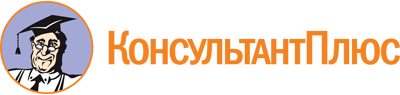 Распоряжение Администрации Псковской области от 18.11.2021 N 1161-р
(ред. от 28.06.2022)
"О формах договора о предоставлении из областного бюджета субсидии социально ориентированной некоммерческой организации на реализацию социального проекта на территории Псковской области, направленного на развитие межнационального сотрудничества, сохранение и защиту самобытности, культуры, языков и традиций народов Российской Федерации, и дополнительных соглашений к нему"Документ предоставлен КонсультантПлюс

www.consultant.ru

Дата сохранения: 04.12.2022
 Список изменяющих документов(в ред. распоряжения Правительства Псковской областиот 28.06.2022 N 89-р)Список изменяющих документов(в ред. распоряжения Правительства Псковской областиот 28.06.2022 N 89-р)Администрация областиНаименование ПолучателяОГРН, ОКТМООГРНМесто нахождения:Место нахождения:ИНН/КППИНН/КПППлатежные реквизиты:Платежные реквизиты:Наименование учреждения Банка России, БИКНаименование учреждения Банка России, БИКРасчетный счетРасчетный счетНаименование территориального органа Федерального казначейства, в котором открыт лицевой счет.Корреспондентский счетЛицевой счетКорреспондентский счетОт Администрации областиОт Администрации областиОт Администрации областиОт ПолучателяОт ПолучателяОт Получателя__________(должность)/_________(подпись)/_________(ФИО)__________(должность)/_________(подпись)/_________(ФИО)М.П.М.П.М.П.М.П.М.П.М.П.Список изменяющих документов(в ред. распоряжения Правительства Псковской областиот 28.06.2022 N 89-р)N п/пРешаемая задачаМероприятие, его содержание, место проведенияСрок проведенияОжидаемые результаты12...Список изменяющих документов(в ред. распоряжения Правительства Псковской областиот 28.06.2022 N 89-р)N п/пСтатьи расходовОбоснованиеФинансированиеФинансированиеN п/пСтатьи расходовОбоснованиеза счет Субсидии (рублей)за счет собственных средств (рублей) <3>12...Список изменяющих документов(в ред. распоряжения Правительства Псковской областиот 28.06.2022 N 89-р)N п/пРезультат предоставления субсидииЕдиница измеренияПлановые значения показателяСрок, на который запланировано достижение показателя1в том числе:Список изменяющих документов(в ред. распоряжения Правительства Псковской областиот 28.06.2022 N 89-р)Наименование Получателя _________________________________________________Наименование Получателя _________________________________________________Наименование Получателя _________________________________________________Наименование Получателя _________________________________________________Наименование Получателя _________________________________________________Наименование Получателя _________________________________________________Наименование Получателя _________________________________________________N п/пРезультат предоставления субсидииЕдиница измеренияПлановое значение показателяДостигнутое значение показателя по состоянию на отчетную датуПроцент выполнения планаПричина отклонения1в том числе:Список изменяющих документов(в ред. распоряжения Правительства Псковской областиот 28.06.2022 N 89-р)N п/пНаправление расходования субсидииРазмер предоставленной субсидии (рублей)Сумма фактически произведенных расходов (рублей)Наименование, номер и дата финансовых документов о расходовании субсидии <2>12КонсультантПлюс: примечание.В официальном тексте документа, видимо, допущена опечатка: Форма справки имеет номер КС-2, а не 2КС.Список изменяющих документов(в ред. распоряжения Правительства Псковской областиот 28.06.2022 N 89-р)Nп/пРешаемая задачаМероприятие, его содержание, место проведенияСрок по календарному плануФактический срок проведенияПолученные итоги123Список изменяющих документов(в ред. распоряжения Правительства Псковской областиот 28.06.2022 N 89-р)Администрация областиНаименование ПолучателяОГРН, ОКТМООГРНМесто нахождения:Место нахождения:ИНН/КППИНН/КПППлатежные реквизиты:Платежные реквизиты:Наименование учреждения Банка России, БИКНаименование учреждения Банка России, БИКРасчетный счетРасчетный счетНаименование территориального органа Федерального казначейства, в котором открыт лицевой счет.Корреспондентский счет";Лицевой счетКорреспондентский счет";От Администрации областиОт Администрации областиОт Администрации областиОт ПолучателяОт ПолучателяОт Получателя__________(должность)/_________(подпись)/_________(ФИО)__________(должность)/_________(подпись)/_________(ФИО)М.П.М.П.М.П.М.П.М.П.М.П.Список изменяющих документов(в ред. распоряжения Правительства Псковской областиот 28.06.2022 N 89-р)Администрация областиНаименование ПолучателяОГРН, ОКТМООГРНМесто нахождения:Место нахождения:ИНН/КППИНН/КПППлатежные реквизиты:Платежные реквизиты:Наименование учреждения Банка России, БИКНаименование учреждения Банка России, БИКРасчетный счетРасчетный счетНаименование территориального органа Федерального казначейства, в котором открыт лицевой счет.Корреспондентский счетЛицевой счетКорреспондентский счетОт Администрации областиОт Администрации областиОт Администрации областиОт ПолучателяОт ПолучателяОт Получателя__________(должность)/_________(подпись)/_________(ФИО)__________(должность)/_________(подпись)/_________(ФИО)М.П.М.П.М.П.М.П.М.П.М.П.